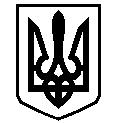 У К Р А Ї Н АВАСИЛІВСЬКА МІСЬКА РАДАЗАПОРІЗЬКОЇ ОБЛАСТІсьомого скликаннядвадцять шоста (позачергова) сесіяР І Ш Е Н Н Я 30  листопада 2017                                                                                                          № 4Про передачу підвальних приміщень  КП «Благоустрій – Василівка» Василівської міської ради Запорізької області в господарське відання  	Керуючись ст.ст. 26,  60 Закону України «Про місцеве самоврядування в Україні», ст. 136 Господарського кодексу України,  з метою врегулювання організаційних і майнових відносини, пов’язаних з ефективним використанням комунального майна територіальної громади міста Василівка, Василівська міська радаВ И Р І Ш И Л А:1.Передати  КП «Благоустрій – Василівка» Василівської міської ради Запорізької області підвальні приміщення в господарське відання, розташовані за адресою: провулок Шкільний, буд. №5 А - загальною площею 408,3 кв.м.,бульвар Центральний, буд. № 35-А загальною площею 51,5 кв.м.,вулиця Шевченка,  буд. № 80 А загальною площею 78,2 кв.м., вулиця Дніпровська, буд. №26 А  загальною площею 41,7 кв.м.,вулиця Театральна, буд. № 12 В  загальною площею 418,7  кв.м.,вулиця Дніпровська, буд. №24 А  загальною площею  44,7 кв.м.,вулиця Дніпровська, буд. №24 Б  загальною площею  38,6 кв.м.,вулиця Дніпровська, буд. №24 В  загальною площею  24,8 кв.м.,м-н 40 років Перемоги буд. № 5 Е загальною площею 48,5 кв.м. 2. Контроль за виконанням даного рішення покласти на постійну комісію міської ради з питань роботи комунальних служб, формування тарифів на комунальні послуги, з питань торгівлі, послуг та розвитку підприємництва.Міський голова                                                                                           Л.М. Цибульняк